Úkoly 1. - 5.3.2021ČESKÝ JAZYK Opis do sešitu ČJ – Š: UČEBNICE:str. 83 cv. 11 (DĚ,TĚ,NĚ)str. 86 cv. 5  (BĚ,PĚ,VĚ,MĚ)str. 91 cv. 4  (PODSTATNÁ JMÉNA)str. 93 cv. 5  (I/Í, Y/Ý)opiš a urči slovní druhyVe škole nám paní učitelka vysvětluje zajímavou látku.Petr doprovodil svoji kamarádku na oběd do jídelny.Naše babička k nám přišla v úterý na návštěvu.Honza plaval v moři a jeho mladší sestra stavěla hrad z písku.Napiš tři slovesa, která tě napadnouNapiš sedm zájmenNapiš čtyři přídavná jménaNezapomeň: datum a zadáníČÍTANKA - se zápisem do sešitu ČTENÍstr. 110-111str. 116-117PÍSANKA:str. 8MATEMATIKAPRACOVNÍ SEŠIT:str. 16 cv. 1str. 16 cv. 7,8do sešitu M-Š zapiš a vypočítej (nohavice)53 + 9 =            65 + 6 =           14 + 7 =         28 + 3 =66 – 9 =            33 – 4 =            55 – 8 =         41 – 6 =Trénovat násobilku č.2 a rozklad (nohavice)Vysvětlení učiva:https://www.youtube.com/watch?v=DYZMZz5Oa74&t=253shttps://www.youtube.com/watch?v=Gs2d24DO90Uhttps://www.youtube.com/watch?v=AG6eovmUtZEProcvičení násobilky:http://matematika.hrou.cz/c/procvicovani-nasobilky/nasobeni-2Trénovat písemné sčítání a odčítání 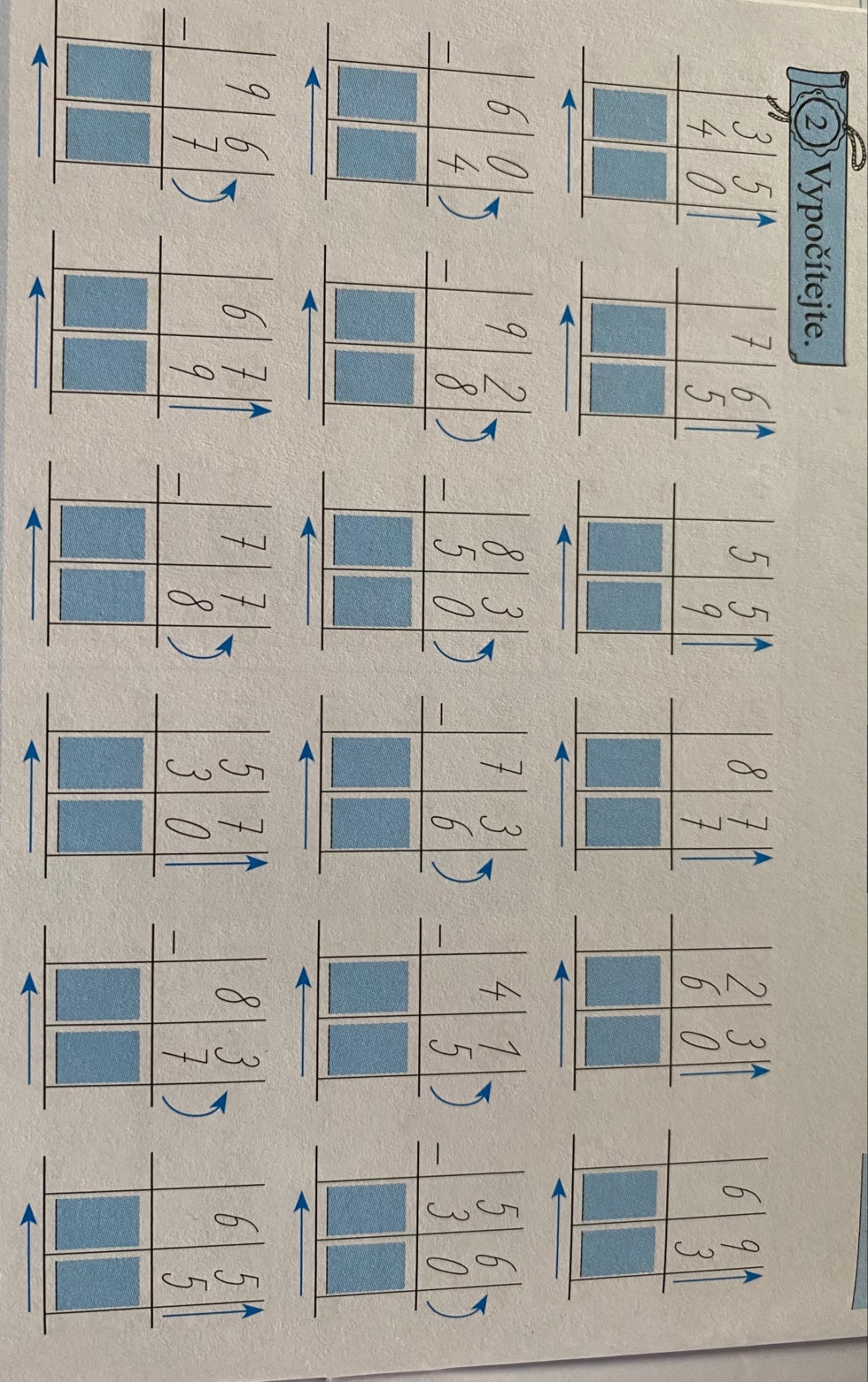 Obchod – mám na nákup 100 Kč, kolik Kč zaplatím,kolik Kč mi vrátí. 